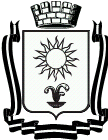 ПОСТАНОВЛЕНИЕАДМИНИСТРАЦИИ ГОРОДА – КУРОРТА  КИСЛОВОДСКАСТАВРОПОЛЬСКОГО КРАЯ______________		город - курорт  Кисловодск		№__________О признании утратившим силу постановление администрации города-курорта Кисловодска от 25.05.2017 № 499 «Об утверждении Административного регламента предоставления муниципальной услуги «Продление разрешения на строительство, реконструкцию объекта капитального строительства» в новой редакцииВ соответствии с Федеральным законом от 03.08.2018 N 340-ФЗ «О внесении изменений в Градостроительный кодекс Российской Федерации и отдельные законодательные акты Российской Федерации», руководствуясь Уставом городского округа города-курорта Кисловодска, администрация города-курорта КисловодскаПОСТАНОВЛЯЕТ:1. Признать утратившим силу постановление администрации города-курорта Кисловодска от 25.05.2017 № 499 «Об утверждении Административного регламента предоставления муниципальной услуги «Продление разрешения на строительство, реконструкцию объекта капитального строительства» в новой редакции.2. Информационно-аналитическому отделу администрации города-курорта Кисловодска опубликовать настоящее постановление в городском общественно-политическом еженедельнике «Кисловодская газета» и разместить на официальном сайте администрации города-курорта Кисловодска в сети Интернет.4. Контроль за выполнением настоящего постановления возложить на исполняющего обязанности первого заместителя Главы администрации города-курорта Кисловодска Е.В. Силина. 5. Настоящее постановление вступает в силу со дня его официального опубликования.Глава города-курортаКисловодска							                 А.В. Курбатов